ПриложениеОПЕРАТИВНЫЙ ЕЖЕДНЕВНЫЙ ПРОГНОЗвозникновения чрезвычайных ситуаций на территорииРоссийской Федерации на 19 мая 2023 г.ДАЛЬНЕВОСТОЧНЫЙ ФО	Прогноз опасных и неблагоприятных метеорологических условийМетеорологическая обстановкаМестами на севере округа дождь, мокрый снег, местами снег, на юге дождь, ливневой дождь. На севере Республики Саха (Якутия) сильный дождь, мокрый снег, снег, метель. На юге Республики Саха (Якутия), на севере Хабаровского края, в Камчатском крае, Магаданской области сильный дождь, местами мокрый снег. В Республике Бурятия, Забайкальском крае сильный дождь, ливневой дождь. В Приморском крае, на юге Хабаровского края, на юге Амурской области, в Еврейской АО сильный дождь, ливневой дождь. В Забайкальском, Приморском краях, на юге Хабаровского края местами гроза. На территории округа ночью и утром местами туман. На всей территории округа, кроме Сахалинской области, Чукотского АО, Курильских островов сильный ветер с порывами 15-20м/с, на севере Республики Саха (Якутия), в Республике Бурятия, Забайкальском крае 18-23м/с. 1.2.Гидрологическая обстановка: В Приморском крае на реках наблюдается преимущественно спад уровня воды с интенсивностью до 0,1 м, лишь на севере центральных районов продолжается подъем воды до 0,2 м.Реки края в берегах, уровни воды в реках повсеместно ниже отметок выхода воды на пойму на 1,0-2,4 м, на отдельных участках рек южных и восточных районов ниже до 3,1 м. В ближайшие двое суток на большинстве рек ожидается спад уровня воды до 0,2 м. В среднем и нижнем течении рек бассейна р. Уссури на севере центральных районов сохранится подъем до 0,3 м. Выхода рек из берегов, опасных гидрологических явлений не прогнозируется.В Республике Бурятия большинство рек очистилось ото льда, на отдельных реках северных районов продолжается процесс разрушения ледяного покрова. На реках преобладает спад уровней воды.В ближайшие сутки на реках юго-западных районов возможен подъём уровней с выходом воды на пойму, образование селевых потоков.В Забайкальском крае русла рек Витим у с. Неляты и Олекма у с. Средняя Олекма освободились ото льда. В нижнем течении р. Онон, отдельных малых реках юго-восточных районов уровни воды повысились на 2-7 см, на остальных реках преобладал спад. 	В ближайшие двое суток ожидается небольшой рост уровней воды на реках западных, центральных, южных и юго-восточных районов, на остальных реках края слабый спад продолжится.В Амурской области продолжается разрушение льда на акватории Зейского водохранилища.На реках проходят снегодождевые паводки, наиболее интенсивные подъемы уровней воды на 97-101 см/сутки наблюдаются на р. Селемджа. Реки в основных берегах.В Еврейской автономной области на Среднем Амуре продолжается снижение уровня воды. На малых реках преобладает спад уровней воды.В Хабаровском крае гребень снегодождевого паводка на р. Амур проходит у с. Елабуга, ниже до с. Нижнетамбовское интенсивность подъема уровней воды в пределах 3-14 см/сутки. На реках проходят снегодождевые паводки. Наиболее интенсивные подъемы уровней воды, на 30-99 см/сутки наблюдаются на рр. Хор, Кур, Тырма, Амгунь, Нимелен, Мая. Затоплены поймы в верхнем течении рек Хор, Катэн, Амгунь на глубину 0,4-0,6 м, на р. Мая у с. Аим - на 1,9 м без ущерба. В Сахалинской области на о. Сахалин на р. Тымь продолжались подъемы уровней воды на 25-40 см, увеличилась зона затопления поймы, у с. Красная Тымь уровень воды достиг неблагоприятной отметки с затоплением поймы на 0,5 м. По оперативной информации уполномоченных органов отмечается подтопление водами реки участка дороги местного значения на въезде в с. Ясное.На р. Большая Александровка в районе с. Корсаковка вечером 17 мая отмечался подъем уровня воды на 92 см с достижением опасной отметки, затоплением сельхозугодий и дорог. Максимальный уровень составил 550 см (ОЯ 520 см) с затоплением поймы на 0,9 м. Сегодня утром уровень воды понизился на 78 см, ниже опасной отметки, но сохраняется подтопление поймы на 0,1 м. На реках Углегорского района наблюдались спады уровней воды на 40-65 см, на остальных реках - небольшие колебания.В предстоящие сутки на р. Тымь продолжатся подъемы уровней воды на 20-50 см и затопление поймы с достижением неблагоприятных отметок по всему течению; на реках Александровского и Углегорского районов ожидаются спады уровней на 30-80 см, на остальных реках острова существенных изменений в ходе уровней не ожидается.В Камчатском крае на реках Пенжинского района продолжается процесс разрушения ледяного покрова. На большинстве рек края сохраняется подъем уровней воды половодья интенсивностью до 23 см/сутки.  На р. Начилова у с. Карымай Усть-Большерецкого района незначительный разлив воды по пойме сохраняется без ущерба. В последующие сутки на реках Пенжинского района процесс разрушения ледяного покрова продолжится.  На реках края сохранится подъем уровней воды половодья интенсивностью до 20 см/сутки.  Затопление поймы реки Начилова в районе села Карымай Усть-Большерецкого района сохранится. Вероятен выход воды из берегов на реке Б. Воровская у с. Соболево с дальнейшим подъемом уровня воды.  Опасных явлений не прогнозируется.  В Республике Саха (Якутия) на участке р. Лена Якутск – Кангалассы 17 мая в сроки, близкие к норме, начался ледоход. Уровни воды при вскрытии в пределах средних многолетних значений. На р. Лена нижняя кромка ледохода наблюдается ниже гидропоста Кангалассы, в пределах Намского района отмечаются подвижки льда и разводья. У гидропоста Сангары Кобяйского района, в ближайшие сутки, ожидается подвижка льда и 19-20 мая ледоход, в сроки близкие к норме.В период прохождения ледохода на р. Лена и выхода волны вскрытия с р. Алдан на  р. Лена в населенных пунктах Хангаласского, Мегино-Кангаласского районов, ГО (город Якутск), Намского и Усть-Алданского районов с 17 по 21 мая ожидается выход воды на пойму и подтопление пониженных участков населенных пунктов.На участке р. Лена Витим – Пеледуй – Крестовский Ленского района суточный рост составил 30-50 см, вследствие выхода волны вскрытия с р. Витим.На р. Лена в пределах Олекминского района продолжается ледоход различной интенсивности.На р. Лена ниже населенного пункта Кытыл-Дюра Хангаласского района днем 17 мая затор льда разрушился, и начался ледоход. По состоянию на 18 мая в 10 ч (якт) уровень достиг отметки 1635 см усл. ед. (отметка начала подтопления населенного пункта 1631 см усл. ед).По состоянию на 18 мая 8 ч (якт) на р. Синнегес Атах у с. Ситте Кобяйского района сохраняется высокий уровень воды и составил 203 см усл. ед., при отметке начала подтопления 167 см усл. В ближайшие сутки - двое спад уровня воды продолжится.На всем протяжении р. Алдан и его притоках преобладает повышение уровня воды с различной интенсивностью и наблюдается ледоход. На участке Угино – Учур в пределах Алданского района в результате выхода волны паводка с р. Учур, суточный рост составил 1,3-1,6 м.На участке р. Амга Буяга – Амга суточный рост уровня воды составил 0,6-1,6 м, общий подъем у гидропоста Буяга составил 3,2 м. В связи с формированием снегодождевого паводка в верхнем течении р. Амга, в ближайшие сутки – двое, у гидропоста Амга рост уровня воды продолжится до отметки 880 – 920 см, что предполагается близко опасной отметке (ОЯ 925 см). Вследствие продвижения волны паводка на участке Буяга – Амга ожидается выход воды на пойму и подтопление пониженных участков местности.На р. Вилюй нижняя кромка ледохода наблюдается в пределах Вилюйского района. Сегодня ожидается вскрытие реки у гидропоста Хатырык-Хомо Кобяйского района, уровень воды при вскрытии ожидается на 2,0-2,5 м выше нормы. В ближайшие сутки – двое в устьевом участке р. Вилюй у гидропоста Сого-Хая ожидается подвижка льда.На участке р. Вилюй Крестях – Сунтар отмечается понижение уровня воды с интенсивностью от 0,9 до 1,2 м за сутки, днем 16 мая у гидропоста Крестях сформировался максимум весеннего половодья и достиг отметки 1222 см над нулем поста, что на 4,3 м выше нормы и 0,7 м ниже наблюденного уровня воды за весь период наблюдений. У гидропоста Сунтар 17 мая отмечался максимальный уровень весеннего половодья с 1084 см над нулем поста, что 3,0 м выше нормы.На участке р. Марха (левый приток р. Вилюй) Шелагонцы –Чумпурук 18 мая осуществилось вскрытие реки, что на 5-6 суток раньше нормы. Уровни воды при вскрытии ниже средних многолетних значений.На р. Яна у гидропоста Верхоянск суточный рост составил 0,5 м, уровень воды над минимальным зимним повысился на 2,2 м, наблюдаются закраины. В ближайшие сутки – двое ожидается подвижка льда.18 мая, что на 4 суток раньше нормы, осуществилось вскрытие р. Березовка у гидропоста Березовка (правый приток р. Колыма). Уровни воды при вскрытии в пределах средних многолетних значений.На р. Колыма нижняя кромка ледохода отмечается в пределах Верхнеколымского района. Затор льда ниже гидропоста Зырянка сохранялся в течение 12 часов и 18 мая разрушился, общий подъем уровня воды при заторе составил 2,0 м. Сегодня по состоянию на 8 ч местного времени уровень воды составляет 683 см над нулем поста (отметка ОЯ 770 см) и отмечается средний ледоход. Наблюдается затопление взлетно – посадочной полосы местного аэропорта. На р. Колыма у гидропоста Зырянка по состоянию на 18 мая в 8 ч местного времени уровень воды достиг отметки 683 см над нулем поста, возобновился подъем. В ближайшие сутки рост уровня воды продолжится, сохраняется угроза достижения отметки 750-800 см (ОЯ 770 см), затопление пониженных участков населенного пункта.Ниже по течению у г. Среднеколымск продолжается рост уровня воды с интенсивностью 40 см за сутки, наблюдаются закраины и вода на льду.В Магаданской области на реках преобладает подъем уровней воды без выхода воды на пойму.Ледоход сохраняется на р. Колыма у Оротука, Сеймчана и Коркодона, на реках Кулу, Бохапча, Армань. В Чукотском АО на реках продолжается постепенное разрушение ледяного покрова. На реке Баимка - ГМС Баимка отмечается подъем уровня на 21 см/сутки, начался ледоход поверх льда после промерзания реки до дна. На остальных реках ледовая обстановка без изменений со слабыми колебаниями уровней воды. В ближайшие 1-3 дня с потеплением ожидается активизация процесса вскрытия рек и ледоход. На р. Майн – с. Ваеги, р. Малый Анюй – с. Островное, с. Анюйск при вскрытии возможно формирование заторов льда с резким повышением уровня воды до 3,0 м/сутки. При вскрытии р. Майн – с. Ваеги возможно превышение отметки неблагоприятного явления на 30-70 см.  Японское море, Татарский пролив высота волн 1-2 м (4 балла).Охотское море высота волн 1-2 м (4 балла).Берингово море высота волн 1-2 м (4 балла).2. Прогноз ЧСПриродные и природно-техногенные ЧСПовышается вероятность возникновения чрезвычайных ситуаций «нарушение условий жизнедеятельности населения» на всей территории округа, кроме Сахалинской области, Чукотского АО, Курильских островов, связанных с повреждением (обрывом) ЛЭП и линий связи, обрушением слабо укрепленных конструкций (Источник ЧС – сильный порывистый ветер).Прогнозируется поражение объектов электроэнергетики (трансформаторных подстанций, электрических систем и др.), хранилищ ГСМ, 
а также других объектов, не оборудованных молниезащитой (громоотводом), разрядами атмосферного электричества в Забайкальском, Приморском краях, на юге Хабаровского края (Источник ЧС – грозы).Существует высокая вероятность ЧС, связанных с затруднением в движении автотранспорта, перекрытием трасс для движения и увеличением количества ДТП на автодорогах федерального, регионального и местного значения, а также в работе аэропортов и вертолетных площадок на территории округа (Источник ЧС – туман), на севере Республики Саха (Якутия) (Источник ЧС – метель).Существует риск возникновения чрезвычайных ситуаций, связанных с подтоплением пониженных участков местности, низководных мостов, подмывом дорог в Чукотском АО, Магаданской, Сахалинской, Амурской областях, Республике Саха (Якутия), Камчатском, Забайкальский, Хабаровском краях, Республике Бурятия, Еврейской АО (Источник ЧС – осадки на фоне высокой водности, высокие уровни воды, неисправность и замусоривание коллекторно-дренажных систем, кратковременные подъемы на реках).Возникает вероятность чрезвычайных ситуаций  в низкогорных районах Амурской области, Забайкальского и Камчатского краёв, обусловленных  перекрытием дорог и нарушениями жизнедеятельности населения (Источник ЧС – высокий уровень предшествующего увлажнения, оползни, обвалы, антропогенная деятельность).Повышается вероятность выявления термических аномалий (в т.ч. в результате разведения костров, выжигания хвороста, лесной подстилки, сухой травы с нарушением требований правил пожарной безопасности в лесу и на участках, примыкающих к лесам и населенным пунктам, на территории республик Саха (Якутия), Бурятия, Приморского, Забайкальского краев, Еврейской АО, Амурской области, южных районов Республики Саха (Якутия) и Хабаровского края.2.2. Техногенные ЧС 		Прогнозируется вероятность возникновения чрезвычайных ситуаций  локального уровня, связанных с авариями в работе систем коммунального жизнеобеспечения, а также риск возникновения техногенных пожаров (в т.ч. взрывов бытового газа) на территории округа (Источник ЧС – износ оборудования, нарушение и несоблюдение производственно-технологических норм и правил эксплуатации газового оборудования).СИБИРСКИЙ ФОПрогноз опасных и неблагоприятных метеорологических условийМетеорологическая обстановкаНа юге Иркутской области, на севере Эвенкийского МР сильный дождь, ливневой дождь, местами мокрый снег. На Таймыре сильный снег, метель, гололедица. На всей территории округа, кроме центра Красноярского края, Томской области сильный ветер с порывами 15-20м/с, в Республике Алтай, Иркутской области, на Таймыре 18-23м/с. 1.2.Гидрологическая обстановка: Повышение уровня воды (на 32-188 см) отмечается на реках Алтайского, Красноярского краев. Уровень воды выше опасной отметки отмечается на р. Чая у с. Подгорное, р. Чулым у с. Тегульдет (Томская область), р. Нижняя Тунгуска у с. Преображенка (Иркутская область). Уровень воды выше неблагоприятной отметки наблюдается на р. Кас у п. Александровский Шлюз, р. Подкаменная Тунгуска у с. Ванавара (Красноярский край).В Томской области остаются затопленными 10 участков дорог в Чаинском, Тегульдеском, Кривошеинском, Колпашевском районах. В ближайшие дни на р. Чая у с. Подгорное и р. Чулым в районе с. Тегульдет Томской области высокая водность и превышение опасных отметок сохранится. В ближайшую неделю продолжится формирования максимальных уровней воды на Средней Оби ниже с. Молчаново, рр. Чулым, Чая, Кеть, Васюган у с. Средний Васюган, р. Тым и максимальных уровней второй волны весеннего половодья на Верхней Оби с притоками.В Красноярском крае остаются затопленными 3 приусадебных участка, 5 участков дорог в Абанском, Богучанском, Кежемском, Тюхтенском, Бирилюсском, Пировском МО.На территории Красноярского края, в периоды резкого потепления, при интенсивном снеготаянии, прогнозируется риск возникновения происшествий, связанных с затоплением пониженных участков местности, размыв дорог и мостов, подмывом дорог, дамб на прудах и небольших водохранилищах от склонового стока и разлива малых рек, водой текущей поверх льда (г. Красноярск, ЗАТО г. Железногорск, Березовский, Боготольский, Емельяновский, Ермаковский, Краснотуранский, Курагинский, Каратузский, Козульский, Идринский, Ирбейский, Большеулуйский, Манский, Минусинский, Мотыгинский, Новоселовский, Сухобузимский, Туруханский, Ужурский, Уярский, Шушенский, Эвенкийский районы, Тюхтетский, Шарыповский муниципальные образования) на территории Красноярского края.В Иркутской области в 2 населенных пунктах Катангского района (с. Преображенка, с. Ерема) остаются подтопленными 120 приусадебных участков и 120 жилых домов. На р. Нижняя Тунгуска в районе с. Преображенка уровень воды выше критической отметки на 26 см, 18 - 19 мая ожидается дальнейшее понижение уровня воды на 15-20 см. На р. Нижняя Тунгуска в районе с. Ербогачен ожидается небольшие колебания уровня воды до отметок 1200-1250 см при критической отметке 1300 см, превышения критических отметок не ожидается.Прогноз ЧСПриродные и природно-техногенные ЧСПовышается вероятность возникновения чрезвычайных ситуаций «нарушение условий жизнедеятельности населения» на всей территории округа, кроме центра Красноярского края, Томской области, связанных с повреждением (обрывом) ЛЭП и линий связи, обрушением слабо укрепленных конструкций (Источник ЧС – сильный порывистый ветер).Существует высокая вероятность ЧС, связанных с затруднением в движении автотранспорта, перекрытием трасс для движения и увеличением количества ДТП на автодорогах федерального, регионального и местного значения, а также в работе аэропортов и вертолетных площадок на Таймыре (Источник ЧС – сильный снег, метель, гололедица).Существует риск возникновения чрезвычайных ситуаций, связанных с подтоплением пониженных участков местности, низководных мостов, подмывом дорог в Красноярском, Алтайском краях, республиках Алтай, Тыва, Хакасия, Иркутской, Кемеровской, Томской областях (Источник ЧС – осадки на фоне высокой водности, высокие уровни воды, неисправность и замусоривание коллекторно-дренажных систем, кратковременные подъемы на реках).Повышается вероятность выявления термических аномалий (в т.ч. в результате разведения костров, выжигания хвороста, лесной подстилки, сухой травы с нарушением требований правил пожарной безопасности в лесу, и на участках, примыкающих к лесам и населенным пунктам, на территории всего округа, кроме северных и центральных районов Красноярского края и северных районов Иркутской области.2.2. Техногенные ЧС 	Прогнозируется вероятность возникновения чрезвычайных ситуаций  локального уровня, связанных с авариями в работе систем коммунального жизнеобеспечения, а также риск возникновения техногенных пожаров (в т.ч. взрывов бытового газа) на территории округа (Источник ЧС – износ оборудования, нарушение и несоблюдение производственно-технологических норм и правил эксплуатации газового оборудования).УРАЛЬСКИЙ ФО1. Прогноз опасных и неблагоприятных метеорологических условийМетеорологическая обстановкаНа северо-западе Ямало-Ненецкого АО сильный дождь, ливневой дождь, местами мокрый снег. На юге округа ночью и утром местами туман. В Челябинской, Курганской областях, на западе Ханты-Мансийского АО ветер с порывами до 15м/с, в Ямало-Ненецком АО 18-23м/с. 1.2.Гидрологическая обстановка: В Курганской области на предстоящие сутки продолжится дальнейший спад уровней на основных реках области. Фактические уровни воды по гидрологическим постам на основных реках Курганской области и сбросы с водохранилищ Республики Казахстан и сопредельных областей округа, осуществляющих регулирование стока по рекам области, будут находиться в пределах средних многолетних значений.В Ханты-Мансийском АО на всех реках округа ожидается умеренный рост уровней воды в пределах характерных сезонных значений – 5-20 см/сут. Возможны колебания уровней воды в устьевых участках за счет подпора.Возможны разнонаправленные колебания уровней воды обусловленные остановками ледохода, и заторными процессами. 2. Прогноз ЧС2.1. Природные и природно-техногенные ЧС  Повышается вероятность возникновения чрезвычайных ситуаций «нарушение условий жизнедеятельности населения» в Челябинской, Курганской областях, на западе Ханты-Мансийского АО, в Ямало-Ненецком АО, связанных с повреждением (обрывом) ЛЭП и линий связи, обрушением слабо укрепленных конструкций (Источник ЧС – сильный порывистый ветер).Существует высокая вероятность ЧС, связанных с затруднением в движении автотранспорта, перекрытием трасс для движения и увеличением количества ДТП на автодорогах федерального, регионального и местного значения, а также в работе аэропортов и вертолетных площадок на юге округа (Источник ЧС – туман).Существует риск возникновения чрезвычайных ситуаций, связанных с подтоплением пониженных участков местности, низководных мостов, подмывом дорог на территории Ханты-Мансийского АО (Источник ЧС – осадки на фоне высокой водности, высокие уровни воды, неисправность и замусоривание коллекторно-дренажных систем, кратковременные подъемы на реках).Возникают риски происшествий на территории Челябинской  области, вызванных повреждением опор ЛЭП, перекрытием автомобильных и железных дорог, разрушением объектов инфраструктуры и нарушением жизнеобеспечения населения (Источник ЧС – техногенная и антропогенная деятельность).Повышается вероятность выявления термических аномалий (в т.ч. в результате разведения костров, выжигания хвороста, лесной подстилки, сухой травы с нарушением требований правил пожарной безопасности в лесу и на участках, примыкающих к лесам и населенным пунктам, на территории Челябинской, Курганской, Свердловской и Тюменской областей, южных районов Ханты-Мансийского АО.2.2. Техногенные ЧС	Прогнозируется вероятность возникновения чрезвычайных ситуаций  локального уровня, связанных с авариями в работе систем коммунального жизнеобеспечения, а также риск возникновения техногенных пожаров (в т.ч. взрывов бытового газа) на территории округа (Источник ЧС – износ оборудования, нарушение и несоблюдение производственно-технологических норм и правил эксплуатации газового оборудования).ПРИВОЛЖСКИЙ ФО1. Прогноз опасных и неблагоприятных метеорологических условийМетеорологическая обстановкаНа юге Республики Башкортостан, в Нижегородской области, на западе Кировской, на востоке Оренбургской областей сильный дождь, ливневой дождь. На территории округа ночью и утром местами туман. При грозе сильный ветер с порывами 15-20м/с. 2. Прогноз ЧС2.1. Природные и природно-техногенные ЧСПовышается вероятность возникновения чрезвычайных ситуаций «нарушение условий жизнедеятельности населения» на территории округа, связанных с повреждением (обрывом) ЛЭП и линий связи, обрушением слабо укрепленных конструкций (Источник ЧС – сильный порывистый ветер).Существует высокая вероятность ЧС, связанных с затруднением в движении автотранспорта, перекрытием трасс для движения и увеличением количества ДТП на автодорогах федерального, регионального и местного значения, а также в работе аэропортов и вертолетных площадок на территории округа (Источник ЧС – туман).Существует вероятность выявления термических аномалий (в т.ч. в результате разведения костров, выжигания хвороста, лесной подстилки, сухой травы с нарушением требований правил пожарной безопасности в лесу и на участках, примыкающих к лесам и населенным пунктам, на территории округа.2.2 Техногенные ЧС Прогнозируется вероятность возникновения чрезвычайных ситуаций  локального уровня, связанных с авариями в работе систем коммунального жизнеобеспечения, а также риск возникновения техногенных пожаров (в т.ч. взрывов бытового газа) на территории округа (Источник ЧС – износ оборудования, нарушение и несоблюдение производственно-технологических норм и правил эксплуатации газового оборудования).ЮЖНЫЙ ФОПрогноз опасных и неблагоприятных метеорологических условийМетеорологическая обстановкаМестами на территории округа кратковременный дождь, гроза, ночью и утром местами туман. На всей территории округа ветер с порывами до 15м/с, в Республиках Адыгея, Крым, г. Севастополь, Краснодарском крае и при грозе 15-20м/с, в районе Новороссийска до 25м/с. 1.2. Гидрологическая обстановкаУровень воды выше неблагоприятной отметки сохраняется на Цимлянском водохранилище (Дон) у ст-цы Суворовская, ст-цы Нижний Чир, х. Красноярский, х. Ложки (Волгоградская область). Рост уровня воды (на 38- 147 см) наблюдается местами на р. Кубань у ст-цы Ладожская (Краснодарский край).Черное море высота волн 0.5-1 м (3 балла).Азовское море и Керченский пролив высота волн 0.5-1 м (3 балла).2. Прогноз ЧС2.1. Природные и природно-техногенные ЧСПовышается вероятность возникновения чрезвычайных ситуаций «нарушение условий жизнедеятельности населения» на территории округа, связанных с повреждением (обрывом) ЛЭП и линий связи, обрушением слабо укрепленных конструкций (Источник ЧС – сильный порывистый ветер).Прогнозируется поражение объектов электроэнергетики (трансформаторных подстанций, электрических систем и др.), хранилищ ГСМ, 
а также других объектов, не оборудованных молниезащитой (громоотводом), разрядами атмосферного электричества на территории округа (Источник ЧС – грозы).Существует высокая вероятность ЧС, связанных с затруднением в движении автотранспорта, перекрытием трасс для движения и увеличением количества ДТП на автодорогах федерального, регионального и местного значения, а также в работе аэропортов и вертолетных площадок на территории округа (Источник ЧС – туман).Возникают риски происшествий в низкогорных районах республик Крым, Адыгея, Краснодарского края, г. Севастополь, вызванных повреждением опор ЛЭП, перекрытием автомобильных и железных дорог, разрушением объектов инфраструктуры и нарушением жизнеобеспечения населения (Источник ЧС – оползни, обвалы, провалы грунта, антропогенная деятельность).Повышается вероятность выявления термических аномалий (в т.ч. в результате разведения костров, выжигания хвороста, лесной подстилки, сухой травы с нарушением требований правил пожарной безопасности в лесу, и на участках, примыкающих к лесам и населенным пунктам, на территории округа.2.2. Техногенные ЧС Прогнозируется вероятность возникновения чрезвычайных ситуаций  локального уровня, связанных с авариями в работе систем коммунального жизнеобеспечения, а также риск возникновения техногенных пожаров (в т.ч. взрывов бытового газа) на территории округа (Источник ЧС – износ оборудования, нарушение и несоблюдение производственно-технологических норм и правил эксплуатации газового оборудования).СЕВЕРО-КАВКАЗСКИЙ ФО	1. Прогноз опасных и неблагоприятных метеорологических условий1.1 Метеорологическая обстановкаМестами на территории округа кратковременный дождь, гроза, ночью и утром местами туман. При грозе сильный ветер с порывами 15-20м/с, местами до 25м/с. 1.2.Гидрологическая обстановка.	Подъем уровня воды (на 23-26 см) наблюдается на р. Терек (Республика Дагестан), р. Сунжа (Чеченская Республика).Каспийское море: высота волн 0.5-1м (3 балла).2. Прогноз ЧС2.1. Природные и природно-техногенные ЧСПовышается вероятность возникновения чрезвычайных ситуаций «нарушение условий жизнедеятельности населения» на территории округа, связанных с повреждением (обрывом) ЛЭП и линий связи, обрушением слабо укрепленных конструкций (Источник ЧС – сильный порывистый ветер).Прогнозируется поражение объектов электроэнергетики (трансформаторных подстанций, электрических систем и др.), хранилищ ГСМ, 
а также других объектов, не оборудованных молниезащитой (громоотводом), разрядами атмосферного электричества на территории округа (Источник ЧС – грозы).Существует высокая вероятность ЧС, связанных с затруднением в движении автотранспорта, перекрытием трасс для движения и увеличением количества ДТП на автодорогах федерального, регионального и местного значения, а также в работе аэропортов и вертолетных площадок на территории округа (Источник ЧС – туман).Сохраняются риски происшествий в низкогорных районах Карачаево-Черкесской, Кабардино-Балкарской Республик, Республик Северная Осетия-Алания, Дагестан,  вызванных повреждением опор ЛЭП, газо-, водо-, нефтепроводов; перекрытием дорог; разрушением объектов инфраструктуры и нарушением жизнеобеспечения населения (Источник ЧС – оползни, обвалы, провалы грунта, антропогенная деятельность).Возникает вероятность происшествий и чрезвычайных ситуаций в связи с перекрытием дорог, нарушением работы транспорта, повреждением зданий и сооружений, нарушением работы систем жизнеобеспечения населения, угрозой травматизма населению, спортсменам, туристам, вызванных сходом снежных лавин в горных и лавиноопасных районах Кабардино-Балкарской, Карачаево-Черкесской республик, республик Северная Осетия-Алания, Дагестан (Источник ЧС – сход снежных лавин, высота снежного покрова 30 см и более,  антропогенная деятельность).Повышается вероятность выявления единичных термических аномалий (в т.ч. в результате разведения костров, выжигания хвороста, лесной подстилки, сухой травы с нарушением требований правил пожарной безопасности в лесу, и на участках, примыкающих к лесам и населенным пунктам, на территории Республики Дагестан и Ставропольского края.2.2. Техногенные ЧС 	Прогнозируется вероятность возникновения чрезвычайных ситуаций  локального уровня, связанных с авариями в работе систем коммунального жизнеобеспечения, а также риск возникновения техногенных пожаров (в т.ч. взрывов бытового газа) на территории округа (Источник ЧС – износ оборудования, нарушение и несоблюдение производственно-технологических норм и правил эксплуатации газового оборудования).СЕВЕРО-ЗАПАДНЫЙ ФО1. Прогноз опасных и неблагоприятных метеорологических условийМетеорологическая обстановкаВ Республике Коми, Вологодской области сильный дождь, ливневой дождь, в Ненецком АО сильный дождь, мокрый снег, местами гроза. В Мурманской области ветер с порывами 12-17м/с, при грозе 15-20м/с. 1.2.Гидрологическая обстановка.Повышение уровня воды (на 20-87 см) отмечается на реках Мурманской области, Республики Коми. Уровень воды выше неблагоприятной отметки сохраняется на оз. Ильмень у с. Коростынь (Новгородская область), р. Чирко-Кемь у с. Юшкозеро (Карелия).В Республике Коми на реках крайнего юга Летке и Лузе, на реках Вычегодского бассейна в ходе уровней наблюдаются спады. Сохраняются подъемы в нижнем течении р. Вымь и на реке Мезень.На р. Вычегда у п. Помоздино, Усть-Нем и у п. Межог, на р. Вишера у с. Лунь, на р. Печора у с. Усть-Уса, на р. Пижма у д. Боровая вода на пойме.На реке Печоре от истока до п. Усть-Щугор (1029 км) - чисто, ниже до с. Ермицы ледоход различной интенсивности. Голова ледохода остановилась на участке с. Ермицы (240 км) - с. Леждуг (228 км), ниже подвижки льда наблюдаются до с. Лабожское (186 км). Продолжается подготовка к вскрытию рек Усинского бассейна. На р. Усе на участке с. Петрунь (276 км) - с. Адзьва (165 км) лед подняло, в берегов появились закраины. Увеличилась суточная интенсивность подъемов уровней воды до 7-18 см в сутки.В ближайшие двое суток на р. Печора у с. Щелья-Юр и у с. Усть-Цильма вода выйдет на пойму.Вскрытие Усы  и ее притоков ожидается в период 17-24 мая.В Архангельской области На Северной Двине на участке г/п Демьяново – г/п Усть-Пинега наблюдается спад уровней воды, интенсивностью 2-19 см/сут. На реке Вычегде закончилось формирование максимальных уровней на чистой воде. На Онеге и Ваге происходит спад уровней воды.В верхнем и среднем течении реки Пинеги закончилось формирование максимальных уровней на чистой воде. В настоящее время наблюдается спад в ходе уровней воды 2-19 см/сут.По данным снимков ИСЗ основной ледоход на реке Мезени вышел в Мезенский залив. Суточный рост уровней воды на участке г/п Пустыня – г/п Лампожня (390 67 км от устья) составляет 13-27 см.В Мурманской области на территории Мурманской области отмечается активное развитие весеннего половодья, начались ледоходы, реки очищаются ото льда, интенсивность роста уровней воды составляет 20-40 см в сутки, на горных реках 1-3 см. На реках Поной и Варзуга ледоход проходит с непродолжительными заторными остановками, повышение уровней воды составляет 30-60 см в сутки. На озерах и водохранилищах области преимущественно сохраняется ледостав, появились промоины, закраины. Рост уровней воды составляет 1-11 см в суткиВ ближайшие 2-3 суток рост уровней воды продолжится, интенсивность повышения уровней увеличится.В Ненецком АО 20-21 мая ожидается ледоход в протоке Городецкий Шар в районе г. Нарьян-Мар.Баренцево море высота волн 1-2 м (4 балла).Белое море высота волн 0.5-1м (3 балла).Балтийское море высота волн 0.5-1м (3 балла).2. Прогноз ЧС2.1. Природные и природно-техногенные ЧСПовышается вероятность возникновения чрезвычайных ситуаций «нарушение условий жизнедеятельности населения» в Мурманской области, связанных с повреждением (обрывом) ЛЭП и линий связи, обрушением слабо укрепленных конструкций (Источник ЧС – порывистый ветер).Прогнозируется поражение объектов электроэнергетики (трансформаторных подстанций, электрических систем и др.), хранилищ ГСМ, 
а также других объектов, не оборудованных молниезащитой (громоотводом), разрядами атмосферного электричества в Ненецком АО (Источник ЧС – грозы).Существует риск возникновения чрезвычайных ситуаций, связанных с подтоплением пониженных участков местности, низководных мостов, подмывом дорог в Республике Коми, Архангельской области, Ненецком АО (Источник ЧС – осадки на фоне высокой водности, высокие уровни воды, неисправность и замусоривание коллекторно-дренажных систем, кратковременные подъемы на реках).Сохраняется вероятность ЧС и происшествий в горных районах Мурманской области, вызванных угрозой населению, спортсменам, туристам (Источник ЧС – умеренная степень лавинной опасности, высота снежного покрова 30 см и более).Повышается вероятность выявления термических аномалий (в т.ч. в результате разведения костров, выжигания хвороста, лесной подстилки, сухой травы с нарушением требований правил пожарной безопасности в лесу, и на участках, примыкающих к лесам и населенным пунктам, на территории южных районов Республики Коми, Архангельской области, всей территории Псковской, Новгородской, Вологодской, Ленинградской и Калининградской областей, г. Санкт-Петербурга.2.2. Техногенные ЧС	Прогнозируется вероятность возникновения чрезвычайных ситуаций  локального уровня, связанных с авариями в работе систем коммунального жизнеобеспечения, а также риск возникновения техногенных пожаров (в т.ч. взрывов бытового газа) на территории округа (Источник ЧС – износ оборудования, нарушение и несоблюдение производственно-технологических норм и правил эксплуатации газового оборудования).ЦЕНТРАЛЬНЫЙ ФО1. Прогноз опасных и неблагоприятных метеорологических условийМетеорологическая обстановкаМестами на территории округа кратковременный дождь. В Ярославской, Костромской, Ивановской, Владимирской, Калужской, Тульской, Московской областях сильный дождь, ливневой дождь, местами гроза, ночью и утром местами туман. При грозе сильный ветер с порывами 15-20м/с.  2. Прогноз ЧС	2.1. Природные и природно-техногенные ЧСПовышается вероятность возникновения чрезвычайных ситуаций «нарушение условий жизнедеятельности населения» в Ярославской, Костромской, Ивановской, Владимирской, Калужской, Тульской, Московской областях, связанных с повреждением (обрывом) ЛЭП и линий связи, обрушением слабо укрепленных конструкций (Источник ЧС – сильный порывистый ветер).Прогнозируется поражение объектов электроэнергетики (трансформаторных подстанций, электрических систем и др.), хранилищ ГСМ, 
а также других объектов, не оборудованных молниезащитой (громоотводом), разрядами атмосферного электричества в Ярославской, Костромской, Ивановской, Владимирской, Калужской, Тульской, Московской областях (Источник ЧС – грозы).Существует высокая вероятность ЧС, связанных с затруднением в движении автотранспорта, перекрытием трасс для движения и увеличением количества ДТП на автодорогах федерального, регионального и местного значения, а также в работе аэропортов и вертолетных площадок в Ярославской, Костромской, Ивановской, Владимирской, Калужской, Тульской, Московской областях (Источник ЧС – туман).Существует вероятность выявления термических аномалий (в т.ч. в результате разведения костров, выжигания хвороста, лесной подстилки, сухой травы с нарушением требований правил пожарной безопасности) в лесу и на участках, примыкающих к лесам и населенным пунктам, на территории округа.2.2. Техногенные ЧСПрогнозируется вероятность возникновения чрезвычайных ситуаций  локального уровня, связанных с авариями в работе систем коммунального жизнеобеспечения, а также риск возникновения техногенных пожаров (в т.ч. взрывов бытового газа) на территории округа (Источник ЧС – износ оборудования, нарушение и несоблюдение производственно-технологических норм и правил эксплуатации газового оборудования).г. МОСКВА1. Прогноз опасных и неблагоприятных метеорологических условийНочью облачно, небольшой, местами умеренный дождь, температура в Москве 12...14°, по области 9...14°, ветер северо-западный и северный, 5-10 м/с. Днем облачно с прояснениями, местами кратковременный дождь, температура в Москве 17...19°, по области 15...20°, ветер северный 5-10 м/с.  2. Прогноз ЧС2.1. Природные и природно-техногенные ЧС не прогнозируются.2.2. Техногенные ЧСПрогнозируется вероятность возникновения чрезвычайных ситуаций  локального уровня, связанных с авариями в работе систем коммунального жизнеобеспечения, а также риск возникновения техногенных пожаров (в т.ч. взрывов бытового газа) на территории округа (Источник ЧС – износ оборудования, нарушение и несоблюдение производственно-технологических норм и правил эксплуатации газового оборудования).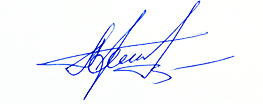 ВрИО начальника 5 НИЦ                                                                          А.Н. Гордиенко18 мая 2023Исп.: Шароватов А.А.8 (495) 983 65 48, доб. 43-46